Jona Muster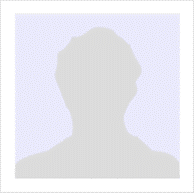 Geburtsdatum/ -ort:		01.01.1990 in MusterhausenFamilienstand:			verheiratetAnschrift:			Musterweg 77, 12130 StadtTelefonnummer:		+49 176 6934443E-Mail Adresse:		jona.muster@gmail.comPraktische Erfahrungseit 09/2018			Chemielaborant in Mikrobiologischer Produktion					NextPharma GmbH (Walltrop, DE)Prozessoptimierung im LaborBetreuung von LaborsystemenDurchführung von UrsachenuntersuchungenAnalyse von MonitoringprobenGMP Compliance Verantwortlicher08/2016 – 09/2018		Chemielaborant im Chemie- und Pharmabereich					BASF (Ludwigshafen, DE)Betreuung und Durchführung von LaborexperimentenAnalyse und Auswertung von ProbenDokumentation von VersuchsergebnissenProjektunterstützungAssistenz bei der Erstellung des Personaldienstplans10/2013 – 08/2016		Ausbildung zum Chemielaboranten					BASF (Ludwigshafen, DE)Durchführung chemischer und physikalischer UntersuchungenErstellung von ErgebnisauswertungenDurchführung von mikrobiologischen UntersuchungenHerstellung von PräparatenQualitätssicherung und Qualitätsmanagement09/2012 – 09/2013		Nebenjob im Labor					12/h pro Woche Eurofins Labor (Iserlohn, DE)Probenannahme und -vorbereitung AuftragserfassungProbenverteilungProbenarchivierung11/2011 – 12/2011		Schülerpraktikum im Labor					Drei Wochen bei Bio-Diagnostik AG (Iserlohn, DE)Annahme von ProbenDatenerfassung im LaborsystemAssistenz bei UntersuchungenBildungsweg10/2013 – 08/2016		Berufsausbildung zum Chemielaboranten					Hellweg Berufskolleg Unna (Unna, DE)Spezialisierung: Synthesetechnik, Qualitätsmanagement im LaborAbschlussnote (1,3)09/2007 – 06/2013		Mittlere Reife					Realschule am Hemberg (Iserlohn, DE)Prüfungsfächer: Chemie, EnglischAbschlussnote (2,0)Weiterbildung02/2018			Seminar in Microbiology Basics					NSF International (Online)04/2017 – 05/2017		Pharmaceutical GMP Training					NFS International (Online-Kurs)Umfang: 4 Wochen mit je 4 WochenstundenSchwerpunkte: wichtigsten europäischen GMP-Gesetze und Best PracticesEudraLex- und PIC/S-ErwartungenRäumlichkeiten, Prozesse, Produkte, Verfahren, Menschen und GMPKenntnisseSprachen:				Deutsch – Muttersprache					Englisch – sehr gut in Wort und SchriftSoftware:				MS Powerpoint, MS Word, MS Excel – sehr gut					LABbase – ausgezeichnetLIMS Laborsoftware – gutVALIDAT – sehr gutSonstige:				Führerscheinklasse B					Synthesetechnik, WerkstofftechnikInteressenMedizin und BiotechnologieBogenschießen im BogenschützenvereinInstallieren der Schriftarten für diese Vorlage:Diese Vorlage wurde mit Premium-Schriftarten gestaltet. Die Schriftarten können hier kostenlos heruntergeladen und installiert werden:https://lebenslaufdesigns.de/wp-content/uploads/Schriftarten-4.zipHinweis: Ohne die Installation der Schriftarten kann das Layout der Vorlage fehlerhalft dargestellt werden.Video-Anleitungen zur Bearbeitung dieser Vorlage: https://lebenslaufdesigns.de/wp-content/uploads/Anleitung-zur-Bearbeitung.pdf